Devonshire Infant Academy Sports Premium Action plan 2020-2021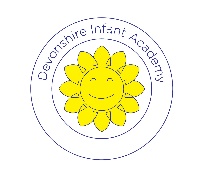  The school received £17,840 Sports Premium + £2800 brought forward from underspend last year due to COVID.Ofsted recommendations are that investment should “impact on increasing participation, promoting health and wellbeing and improving performance of all children and groups”. The improvements are sustainable because we are investing in training our teachers and support staff and investing in equipment.ObjectivePlanned CostActionsIntended ImpactPlans for SustainabilityTo provide children with the opportunity to ride a bike and improve their balance skills and core stability.£4500Provide balance ability course for all year one children.  Employ a trained sports leader to deliver the course.Children improve their balance and co-ordination and have experience of riding a bike (with or without pedals)Children can access bikes at home and become healthier and safer.  Transferable skills – balance and co-ordination across other areas of the curriculum.PE leader to enhance subject leadership skills and work alongside other leaders. So that she can effectively track and monitor provision.6 days cover = £1400Transport and staffing cover costs = £1100 Release time for Physical Education leader to attend subject development and monitor provision. Time to meet with other PE leads through network groups and plan and organise cross school events. Funding for transport and staffing for cross school activities/ competitions.PE co-ordinator confident of provision in subject and able to manage and support staff. Children able to experience cross school events and competitions. Children encouraged to enter competitions in later life and outside of school.A highly skilled PE leader able to ensure good quality provision across the school in the future.To ensure that children with specific and complex needs are able to access targeted sports and activity.For staff to work alongside a PE specialist.WBA foundation 0.5 day per week£2600Utilise expertise of WBA foundation to plan and deliver weekly sessions for targeted pupils who find whole class PE sessions too demanding and cannot cope in a large group. Provide lunchtime club where they can be supported in extracurricular activities. To provide extra sporting opportunities for children with social and emotional needs (nurture group).Children are accessing a specifically designed PE curriculum that meets their needs. Their confidence and coordination increase and they are improving their basic skills at their individual level.Their ability to turn take and support those around them improve.Staff attend sessions and can plan and replicate activities at other times during the week and in the future.To teach children how to initiate sports or games in outdoor play daily.£2500Training for dinner staffPurchase equipmentSupport dinner staff to engage in activities at dinner time.  Provide equipment for children to access.PE lead to work with staff during playtimes to model to the children how to create games and use the equipment.Games and activities are imitated and modelled leading to children being more active and being able to initiate games and activities by themselves.  Gross motor skills improve as they access the equipment and opportunities around them (climbing wall, scrap pack, playground equipment) Children begin to initiate physical activity independently and know how to play and be active out of school.Children enjoy playtimes and are able to create and play their own games.To purchase equipment for outdoor use during playtimes.£2840 Purchase equipmentPE Lead to purchase new equipment for daily use in the playground.Children have equipment available that enables them to be active every day and to create games themselves.This becomes part of the children’s daily activity.To ensure children have opportunities to experience competitive sport£2000 – transport and subsidise staffing costsPE lead to organise competitive sporting opportunities for the children to participate in.Provide staffing and transport to facilitate this.Children experience competition and are encouraged to set goals and be more active.Children experience competition and can access competition outside of school.Build strong links with sporting venues in the area and make links with local schools so that this can continue in the future.To enable children to experience physical activity out of school hours£3700Provide a free sports club for Key Stage One after school – focus on a range of sports and ensure all Key Stage One children have the opportunity to attend a clubChildren are introduced to a range of sporting activities and are more activeSchool staff can build on the skills and experiences and children experience a range of activities to promote fitness – outside of the school day